                     КАРАР						                     РЕШЕНИЕот  26  октября 2015 года			                                 № 13						О предложении кандидатуры для назначенияв состав территориальной избирательной комиссии  Высокогорского муниципального района Республики ТатарстанВ соответствии с пунктом 6 статьи 26 Федерального закона "Об основных гарантиях избирательных прав и права на участие в референдуме граждан Российской Федерации" и частью 6 статьи 15 Избирательного кодекса Республики Татарстан, Совет Высокогорского муниципального района РЕШИЛ:1. Предложить Центральной избирательной комиссии Республики Татарстан для назначения в состав территориальной избирательной комиссии Высокогорского муниципального района Республики Татарстан                     кандидатуру Салахутдинова Инзиля Ильгизаровича, 16.10.1991года рождения, член территориальной избирательной комиссии с совещательным голосом предыдущего состава, образование высшее, работает главным специалистом организационного отдела Совета Высокогорского муниципального района, является муниципальным служащим.2. Направить настоящее решение в Центральную избирательную комиссию Республики Татарстан.3. Опубликовать настоящее решение путем размещения на официальном сайте Высокогорского муниципального района в информационно-телекоммуникационной сети Интернет по веб-адресу: http:// vysokaya-gora.tatarstan.ru. ТАТАРСТАН  РЕСПУБЛИКАСЫ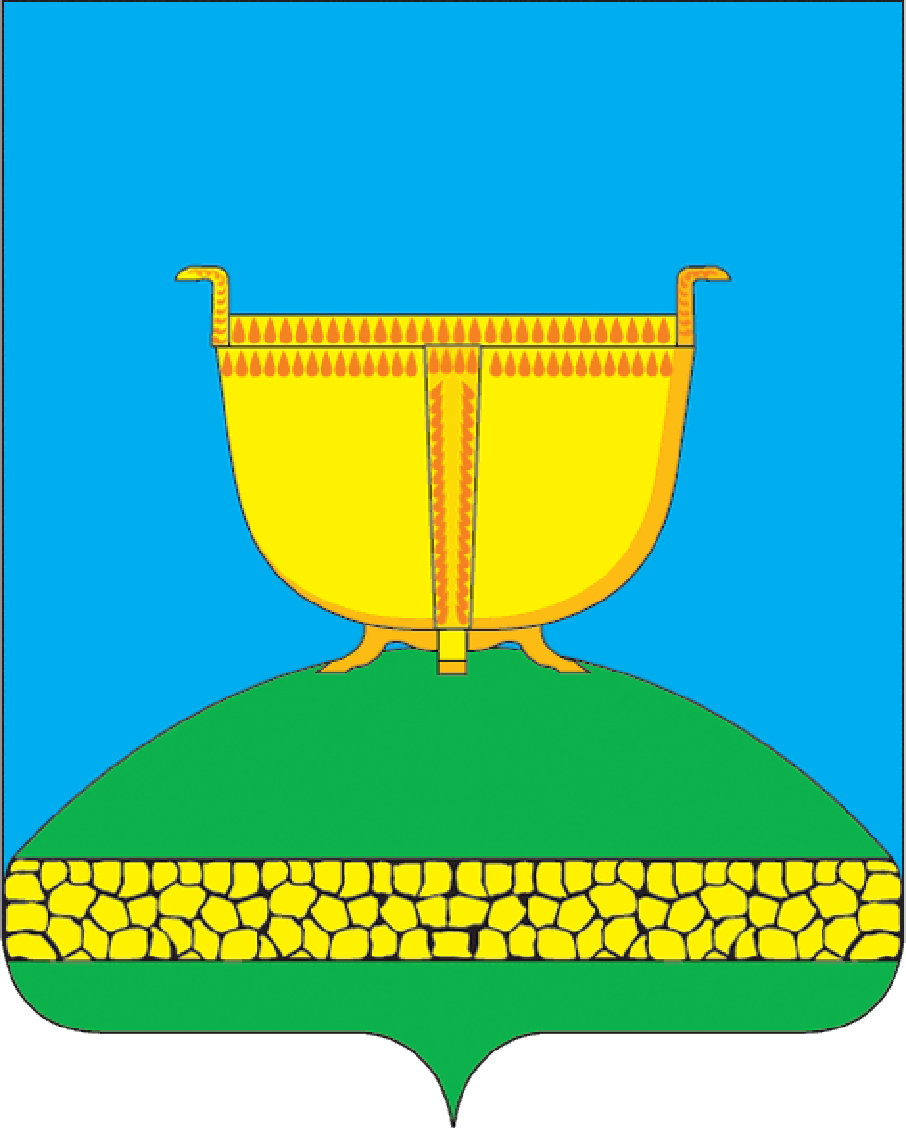 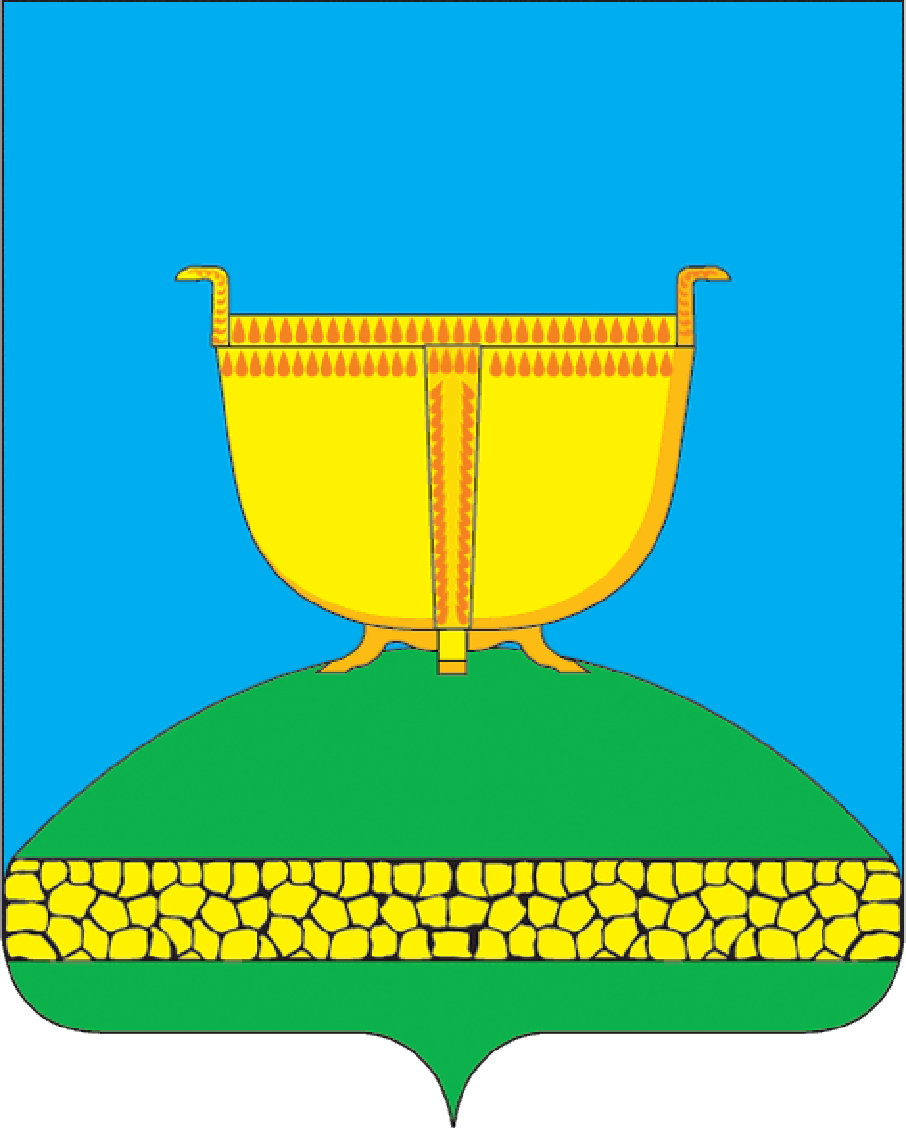 БИЕКТАУ МУНИЦИПАЛЬ РАЙОНЫ СОВЕТЫ422700, Биектау тимер юл станциясепоселогы Кооператив урамы, 5тел. 2-30-56, факс 2-30-56e-mail: biektau@tatar.ruРЕСПУБЛИКА ТАТАРСТАНСОВЕТ ВЫСОКОГОРСКОГОМУНИЦИПАЛЬНОГО РАЙОНА422700, пос.ж/д ст.Высокая Гораул.Кооперативная, 5тел. 2-30-56, факс 2-30-56 e-mail: biektau@tatar.ru   Председатель Совета,   Глава муниципального района                                                          Р.Г. Калимуллин